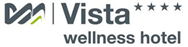 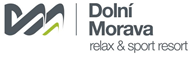 16. 1. 2020TZ – Lyžování, výšlapy, výhledy či horská dráha. Na Dolní Moravě se zabaví každýVyrazte za sněhovou nadílkou na Dolní Moravu. Nezáleží na tom, jestli jste vášniví lyžaři nebo dáváte přednost jiným zážitkům. Na Dolní Moravě si přijdou na své všichni, jsou to zkrátka hory pro každého.I přes letošní nedostatek přírodního sněhu jsou skiareály Sněžník a U Slona lyžařsky propojené. Díky modernímu zasněžování si v resortu zalyžujete na většině sjezdových tratí, ať už na těch sportovních či vhodných pro rodiny s dětmi.Kromě běžného lyžování vás však čekají také méně obvyklé zážitky. Projeďte si první stopu a zažijte večerní výšlap na sněžnicích či skialpech se zkušeným horským průvodcem. Ve sněhu se vyřádí také děti. Užijí si radost z jízdy v dětském skiparku Amálka, kde se také mohou naučit jezdit v lyžařské školičce. Samozřejmou součástí lyžařského areálu na Dolní Moravě je půjčovna lyží, v níž jsou k dostání i nejnovější modely, ale také servis.Vyrazit do hor však mohou též nelyžaři. Prohlédněte si zasněžené kopce z vrcholku Stezky v oblacích. A prosvištěte krajinou na tři kilometry dlouhé Mamutí horské dráze – nejdelší bobové dráze svého druhu v Česku a druhé nejdelší v Evropě. Tento zážitek si můžete užít společně s kamarády lyžaři. Ti jednoduše odloží lyže, užijí si mamutí sešup a pak vyjedou zpět na skipas. Odpočinout si od zimy pak můžete na dobrém jídle a pití v chatě Slaměnka či v panoramatické restauraci Skalka, z níž jsou vidět vrcholky kolem Králického Sněžníku jako na dlani. 	Všechny potřebné informace včetně cen a možností ubytování najdete na stránkách Dolní Moravy.www.dolnimorava.czKontakty:  Relax & sport resort Dolní Morava                                    Mediální servis:Wellness hotel Vista                                                        cammino…Velká Morava 46                                                             Dagmar Kutilová561 69 Dolní Morava, Králíky                                            e-mail: kutilova@cammino.czEMAIL: rezervace@dolnimorava.cz                                    tel.: +420 606 687 506www.dolnimorava.cz		                                        www.cammino.czwww.hotel-dolnimorava.cz   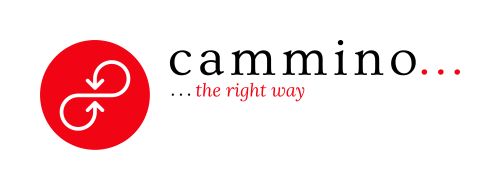 